You’re a …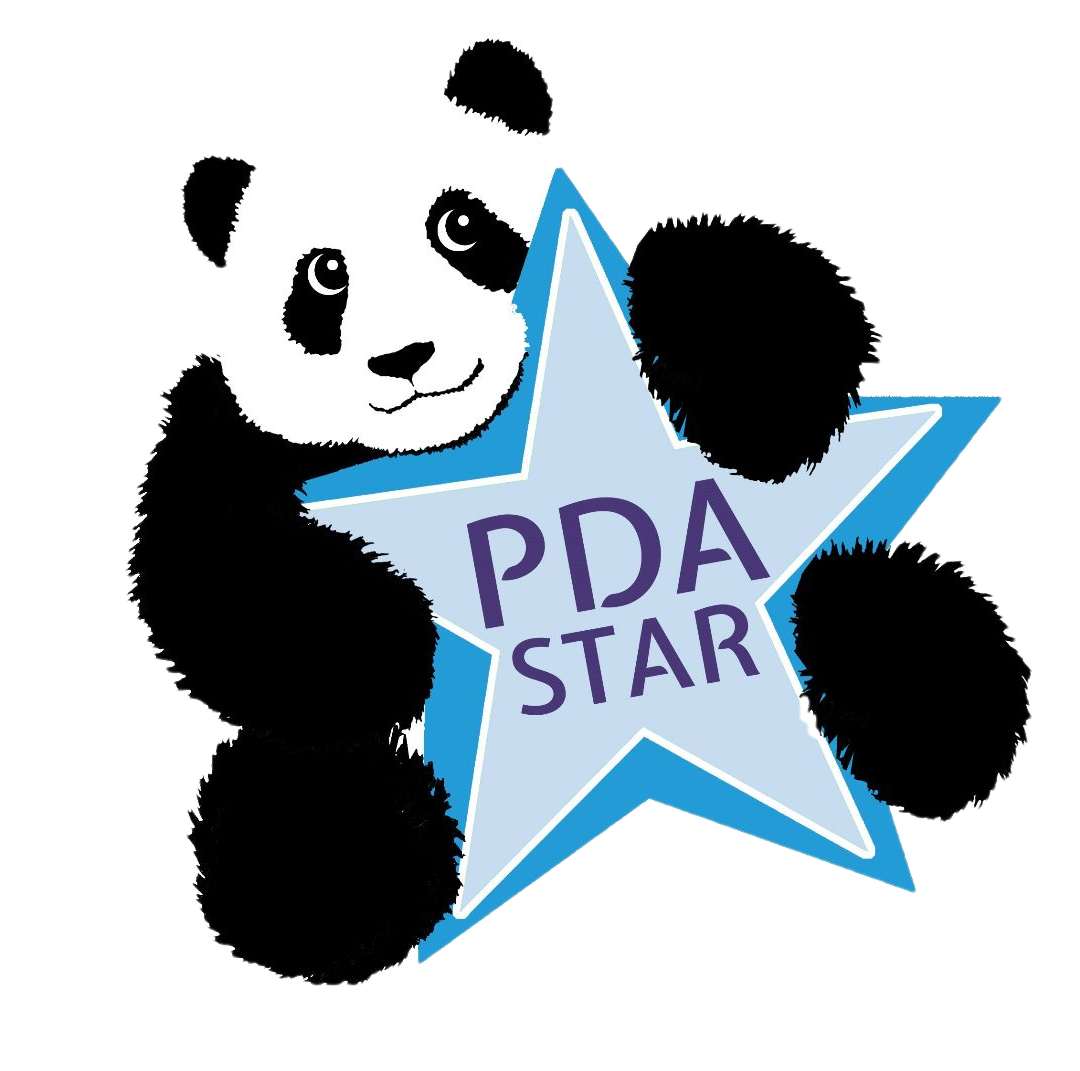 Presented toForSigned 